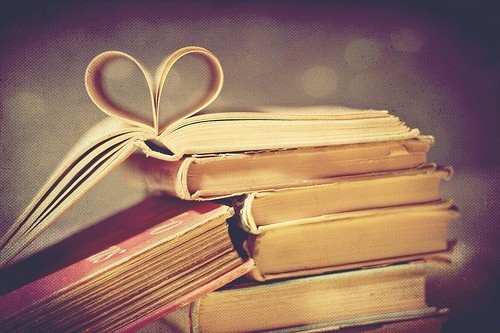 ЖИВА КНИГАОБЛАСНИЙ ДИТЯЧИЙ КОНКУРС БУКТРЕЙЛЕРІВКафедра управління інформаційно-освітніми проектами Дніпропетровського обласного інституту післядипломної педагогічної освіти у партнерстві з Міжнародною освітньою програмою «EUROSTUDENT» при підтримці "Center for Europian Integration" проводить Обласний дитячий конкурс буктрейлерів «ЖИВА КНИГА».Інформаційний партнер конкурсу - Молодіжне інтернет-телебачення "Голос Молоді.ТБ-Youth Voice.TV".ТЕРМІН ПРОВЕДЕННЯ: 15.09.2015 р. – 01.12.2015 р.НОМИНАЦІЇ КОНКУРСУ:«КЛАСИЧНА УКРАЇНСЬКА ЛІТЕРАТУРА»«СУЧАСНА УКРАЇНСЬКА ЛІТЕРАТУРА»«КЛАСИЧНА ІНОЗЕМНА ЛІТЕРАТУРА»«СУЧАСНА ІНОЗЕМНА ЛІТЕРАТУРА»«ПОЛЬСЬКА КЛАСИЧНА ТА СУЧАСНА ЛІТЕРАТУРА» «ЧЕСЬКА КЛАСИЧНА ТА СУЧАСНА ЛІТЕРАТУРА» ВИМОГИ ДО КОНКУРСНИХ РОБІТ:У конкурсі можуть брати участь учні 5-11 класів. Конкурсні роботи будуть оцінені у різних вікових категоріях;Автор (або колектив авторів) має право подавати довільну кількість буктрейлерів в кожній номінації;Буктрейлер може бути виконаний у будь-якій техніці та жанрі (художнє відео, документальне відео, анімація, фотослайди);Хронометраж буктрейлера - до 2 хвилин;Мова конкурсних робіт - українська, російська, англійська;Наприкінці буктрейлера вказуються назва і автор книги, а також автор буктрейлера (або колектив авторів);Автор (або колектив авторів) має право подавати тільки свою власну оригінальну роботу, обов’язково дотримуватися авторського права;Усі конкурсанти заповнюють он-лайн ЗАЯВКУ УЧАСНИКА КОНКУРСУВ заявці вказується URL-посилання на буктрейлер, розміщений на сервісі youtube.com;Буктрейлери, які не відповідають конкурсним умовам, не розглядаються;Останній день подачі заявок і конкурсних робіт - 01.12.2015 р.;Публікація результатів Конкурсу відбудеться 25.12.2015 р. на Освітньому порталі Дніпропетровщини: dnepredu.comПереможці конкурсу за всіма номінаціями будуть відзначені дипломами та отримають цінні призи. Переможці в номінаціях «Польська класична та сучасна література» і «Чеська класична та сучасна література» отримують спеціальні призи від Центру Європейської Інтеграції.Телефон для довідок: (0562) 732-47-66Електронна адреса: contests.doippo@gmail.comОрганізатори конкурсу залишають за собою право використання конкурсних робіт у науково-педагогічній діяльності співробітників ДОІППО.